CİHAZIN KULLANMA TALİMATI1)	Cihazın dijital bölümünde görünen prob işareti yanıp sönmeye başladığında probun kalibrasyonunu yap.2)	Cihazı kalibre etmeden önce probun ucunu destile su ile temiz yıkayıp çok bastırmadan tüy bırakmayan bir bezle kurut. 3)	Probu kalibrasyon kabına (bu kabın tabanında yer alan süngerin nemli olmalı) yerleştir ve sıkıca kapatarak dik pozisyonda hareket ettirmeden tut.4)	Cihazın üzerindeki CAL ve daha sonra da RUN ENTER tuşlarına basarak ekranda otomatik kalibrasyon işleminin başladığını gösteren AR işaretinin yanıp sönmeye başladığını gözlemle.5)	Cihazın kalibrasyon işlemini tamamladıktan sonra ekranda 0,6-1,25 arasında bir eğim değeri (Örneğin 1,18 gibi) görünecektir. Bu değer probun doğru ölçüme ne kadar yakın bir ölçüm yaptığını ifade eder. 0,6’nın altında veya 1,25’in üstünde bir değere rastlaması halinde ekranda E3 yazısı görünür. Bu durumda  kullanım klavuzunda belirtilen sorunlar tablosuna bak. Gerekirse probun membran başını ve sıvısını değiştirerek kalibrasyon işlemini tekrarla. 6)	Normal ölçüm moduna geçmek için cihaz üzerindeki O2 tuşuna bas.7)	Cihaz her açılışında hafızasını kontrol etmek üzere açılış kalibrasyonunu da yapar. Bu esnada probun durumunu da değerlendirerek ne kadar süre daha kullanılabileceği hakkında fikir verir. Eğer ;Eğim			Probun durumu      0.8 – 1.25			Çok iyi      0.7 – 0.8			İyi      0.6 – 0.7			Yeterli      < 0.6, > 1.25	Alet açılamaz ve E3 gösterir. Bu durumda probu değiştirmemiz gerekir.  8)	Cihaz ile ölçüm işlemi bittikten sonra probun ucu musluk suyu ve sonra destile su ile temizlenip uygun şekilde kurutularak kalibrasyon kabında muhafaza edilir.9)	Cihaz ekranında ‘’LoBat’’ ışığı yandıktan sonra alet maksimum 10 saat daha çalıştırılabilir. Bu durumda  aletin pillerini değiştir.10)	Probun membran başı zarar gördüğünde, membran aşırı kirlendiğinde ve içindeki elektrolit çözeltisinin kullanım süresi bittiğinde ‘’Galvanik Oksijen Sensörünün Rejenerasyonu’’ prosedürüne uygun olarak gerekli bakımı yap.11)	Cihazın ölçümüne ilişkin problem yaşanması halinde kullanım klavuzunda belirtilen ‘’Sorunlar’’ tablosuna bak ve bu tabloya uygun olarak sorunu gidermeye çalış.12)	Cihaza ait gerek temizleme ve gerekse elektrolit çözeltilerini ağızları kapalı bir şekilde güneş görmeyen serin bir yerde muhafaza et. Bu çözeltilerin birbirine karıştırılmasını önlemek için üzerlerinde türkçe yazılı etiketlerin okunaklı bir şekilde gözükmesini sağla.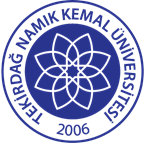 TNKÜ ÇORLU MÜHENDİSLİK FAKÜLTESİ ÇEVRE MÜHENDİSLİĞİÇÖZÜNMÜŞ OKSİJENMETRE CİHAZI KULLANMA TALİMATIDoküman No: EYS-TL-272TNKÜ ÇORLU MÜHENDİSLİK FAKÜLTESİ ÇEVRE MÜHENDİSLİĞİÇÖZÜNMÜŞ OKSİJENMETRE CİHAZI KULLANMA TALİMATIHazırlama Tarihi:13.04.2022TNKÜ ÇORLU MÜHENDİSLİK FAKÜLTESİ ÇEVRE MÜHENDİSLİĞİÇÖZÜNMÜŞ OKSİJENMETRE CİHAZI KULLANMA TALİMATIRevizyon Tarihi:--TNKÜ ÇORLU MÜHENDİSLİK FAKÜLTESİ ÇEVRE MÜHENDİSLİĞİÇÖZÜNMÜŞ OKSİJENMETRE CİHAZI KULLANMA TALİMATIRevizyon No:0TNKÜ ÇORLU MÜHENDİSLİK FAKÜLTESİ ÇEVRE MÜHENDİSLİĞİÇÖZÜNMÜŞ OKSİJENMETRE CİHAZI KULLANMA TALİMATIToplam Sayfa Sayısı:2Cihazın Markası/Modeli/ Taşınır Sicil NoHANNA HI 9142, Çözünmüş OksijenmetreKullanım AmacıSu ve atıksuda Çözünmüş Oksijen ÖlçümüSorumlusu	Prof. Dr. Lokman Hakan TECER (Bölüm Başkanı)Sorumlu Personel İletişim Bilgileri (e-posta, GSM)lhtecer@nku.edu.tr